Malinda L. (Lantis) SaleNovember 13, 1867 – April 13, 1923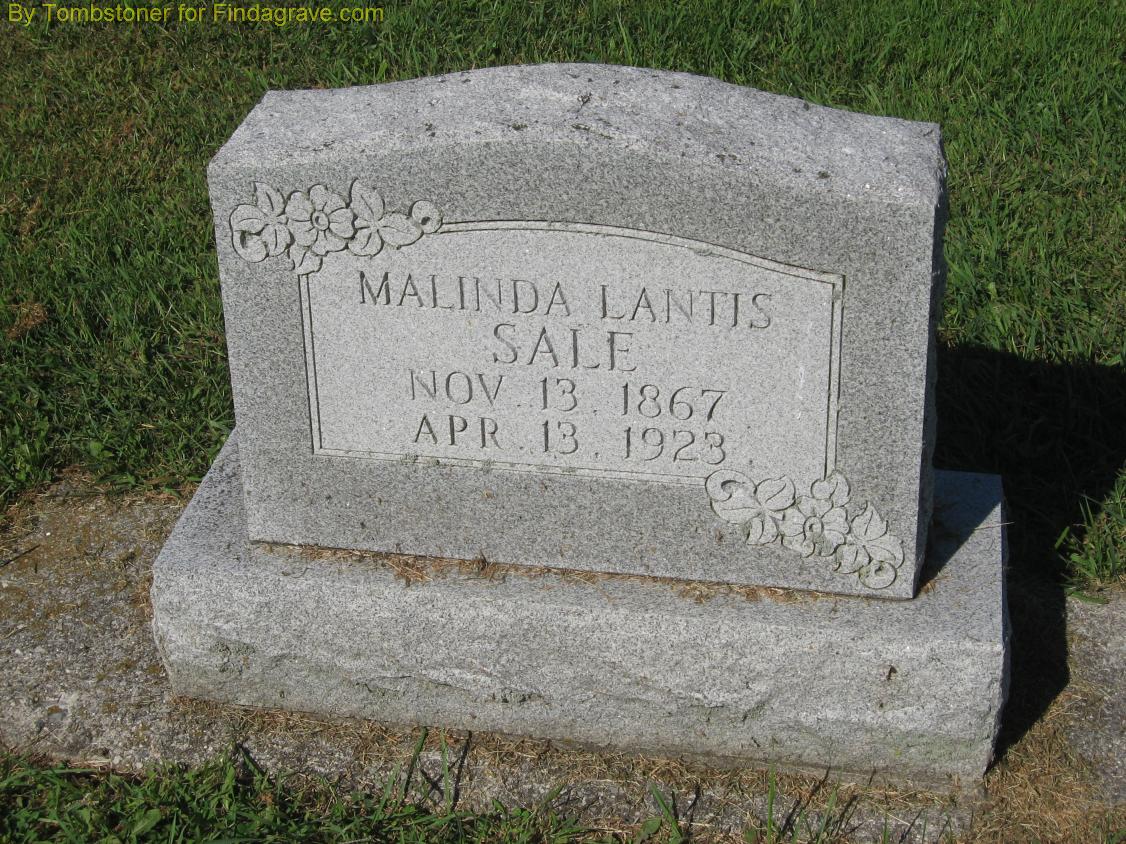 Photo by Tombstoner & FamilyMalinda L Sale
in the Indiana, Death Certificates, 1899-2011
Name: Malinda L Sale
[Malinda L Lantis]
Gender: Female
Race: White
Age: 55
Marital status: Married
Birth Date: 13 Nov 1867
Birth Place: Preble Co Ohio
Death Date: 13 Apr 1923
Death Place: Lancaster, Huntington, Indiana, USA
Father: David P. Lantis
Mother: Nancy Flora
Spouse: Adolphus M Sale
Informant: A. M. Sale; Turtle Lake,, Wisconsin
Burial: April 16, 1923; Rockford Cemetery